ATA DE REALIZAÇÃO DO PREGÃO PRESENCIAL Nº. 000009/2017PROCESSO DE LICITAÇÃO Nº.	: 000059/2017MODALIDADE				: PregãoOBJETO DA LICITAÇÃO		: Aquisição de Bombas SubmersasAos 05 de abril de 2017, reuniu-se o Pregoeiro Oficial Sr. Marco Antonio de Carvalho, deste Órgão e membros da Equipe de Apoio, Juscilane Barbosa Santos e Renato Ramos Flores, designados pelo Prefeito Municipal, através da Portaria nº. 033/2017 de 13 de janeiro de 2017, para, em atendimento às disposições contidas na Lei 10.520/2002, realizar os procedimentos relativos ao Pregão Presencial nº 000009/2017, referente ao Processo nº. 000059/2017. Objeto: Aquisição de Bombas Submersas, em conformidade com as disposições contidas no Edital, o Pregoeiro abriu a sessão pública e efetuou o credenciamento do(s) interessado(s). Srs. Bruno Henrique Dornas, representante da empresa Agrinorte – Máquina e Implementos Agrícolas LTDA,o Sr. Edinilton Trindade Pereira, representante da empresa Hidrossolos Seviços Ambientais e Poços Artesianos e o Sr. Alex Sandro Silva Lataliza, representante da empresa J P IRRIGACAO LTDA. A seguir foram recebidos os envelopes contendo as propostas e as documentações de habilitação. Procedeu-se à abertura dos envelopes de propostas e aos registros dos preços apresentados pelo(s) respectivo(s) licitante(s). O envelope da empresa J P Irrigação foi aberto pelo pregoeiro sem a assinatura dos presentes, mas como a proposta ainda não havia sido retirada do mesmo deu-se andamento aos procedimentos normalmente. A(s) proponente(s) foi(ram) classificada(s) e convocada(s) para apresentação de lances, de acordo com o disposto nos incisos VIII e IX, do Art.4º, da Lei 10.520/02. Após essa fase, foi iniciada a fase competitiva, sendo apresentados os lances registrados no histórico que, ao final da sessão, produziram os seguintes resultados conforme anexos. Depois de verificada a regularidade da documentação do(s) licitante(s) melhor(es) classificado(s), o(s) mesmo(s) foi(ram) declarado(s) vencedor(es) do(s) respectivo(s) Itens, tendo sido, então, concedida a palavra ao(s) participante(s) do certame para manifestação da intenção de recurso, não havendo manifestação. Após foi divulgado o resultado da licitação conforme indicado no quadro abaixo. Nada mais havendo a declarar, foi encerrada a sessão cuja ata foi lavrada e assinada pelo Pregoeiro Oficial e Equipe de Apoio e participante(s).VENCEDORES DOS LANCESComissão de Licitação:Participantes:Bruno Henrique Dornas045.627.446-42 Agrinorte  Máquinas e Implementos Agrícolas LTDA02.792.522/0001-07Edinilton Trindade Pereira110.559.158-18Hidrossolos Seviços Ambientais e Poços Artesianos07781094/0001-22Alex Sandro Silva Lataliza041.988.256-10J P IRRIGACAO LTDA02.520.320/0001-06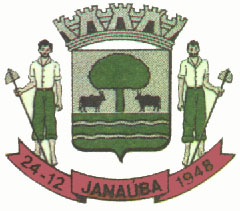 PREFEITURA MUNICIPAL DE JANAÚBA - ESTADO DE MINAS GERAISCNPJ 18.017.392/0001-67Fone: 0** 38 3821-4009 – Fax: 0** 38 3821-4393Praça Dr. Rockert, 92 – Centro - CEP 39440-000 – Janaúba - MGSite: www.janauba.mg.gov.br  - Email: licitacao@janauba.mg.gov.brItemDescriçãoQuantidadeUnidadeValor do ItemValor TotalHidrossolos Seviços Ambientais e Poços ArtesianosHidrossolos Seviços Ambientais e Poços ArtesianosHidrossolos Seviços Ambientais e Poços ArtesianosHidrossolos Seviços Ambientais e Poços ArtesianosHidrossolos Seviços Ambientais e Poços ArtesianosHidrossolos Seviços Ambientais e Poços Artesianos0001Bomba submersa  4BPS3i-9 1 HP 220 V MONO4Un1.250,005.000,000002Bomba submersa  4BPS3i -13  1,5 HP 220 V MONO4Un1.350,005.400,000003Bomba submersa  4BPS3i -17  2 HP 220 V MONO4Un1.600,006.400,000004Bomba submersa  4BPS5i -14  2,5 HP 220 V MONO4Un2.300,009.200,000005Bomba submersa  4BPS5i -16  3 HP 220 V MONO4Un1.850,007.400,000006Bomba submersa  4BPS8i -13  4 HP 220 V MONO4Un2.900,0011.600,000007Bomba submersa  4BPS8i -16  5 HP 220 V MONO4Un2.980,0011.920,000008Bomba submersa  4BPS10i -13  5 HP 220 V MONO4Un3.000,0012.000,00Total do Fornecedor: 68.920,00Total do Fornecedor: 68.920,00Total do Fornecedor: 68.920,00Total do Fornecedor: 68.920,00Total do Fornecedor: 68.920,00Total do Fornecedor: 68.920,00Total Geral: 68.920,00Total Geral: 68.920,00Total Geral: 68.920,00Total Geral: 68.920,00Total Geral: 68.920,00Total Geral: 68.920,00Marco Antonio de CarvalhoPregoeiroJuscilane Barbosa SantosApoioRenato Ramos FloresApoio